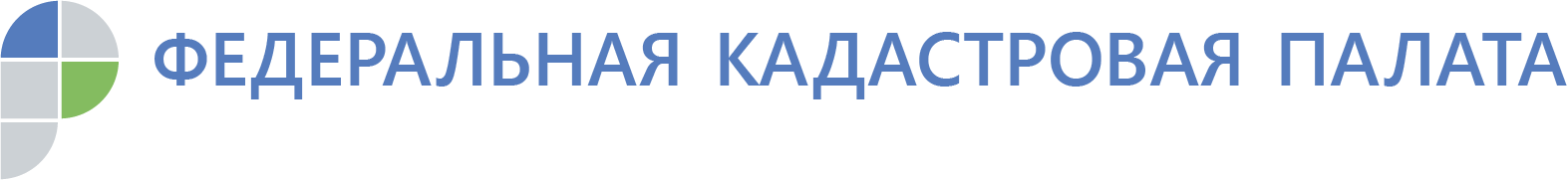 Кадастровая палата ответит на вопросы всех заинтересованных лиц в ходе вебинаров31 октября 2019 года в 11:00 часов по московскому времени состоится вебинар на тему: «Правовое регулирование комплексных кадастровых работ».08 ноября 2019 года в 11:00 часов по московскому времени состоится вебинар на тему: «Практические советы по изготовлению технического плана».14 ноября 2019 года в 11:00 часов по московскому времени состоится вебинар на тему: «Новое в оформлении жилых и садовых домов». В ходе вебинаров Федеральной кадастровой палаты у вас появится уникальная возможность задать экспертам любые вопросы и получить исчерпывающие ответы.Информация о вебинарах и проводимых лекциях размещена на сайте https://webinar.kadastr.ru 